ИНДИВИДУАЛЬНОЕ ЗАДАНИЕдля формирования компетенций, установленных рабочей программой учебной ознакомительной практики(с приложением: Форма отчета по практики) студента 1 курса          группы Института общественного здоровья________________________________(Ф.И.О.)Срок прохождения практики: с                       г. по                         г.База прохождения практики: _________________________________________                                                                  (наименование учреждения)в качестве практиканта.Руководитель практики от предприятия (организации, учреждения):  __________________________________________________________________ Руководитель практики от организации, осуществляющей образовательную деятельность: ________________________________________________________Контактный телефон кафедры: 8-8442-97-14-42Порядок проведения учебной практики:Продолжительность практики 108 часовСтудент работает в качестве практиканта под руководством ответственного специалиста; руководитель практики корректирует и контролирует деятельность.Продолжительность рабочего дня – 6 часов.Приступая к прохождению практики, студент должен ознакомиться с правилами внутреннего распорядка предприятия (организации, учреждения), пройти инструктаж по технике безопасности, обязательно наличие медицинской книжки.Контроль практики обеспечивает руководитель от предприятия (организации, учреждения) и руководитель от организации, осуществляющих образовательную деятельность.Студент ведет дневник с ежедневными записями о проделанной работе.Практика завершается промежуточной аттестацией, время которой устанавливается графиком учебного процесса.Цель учебной практики: получение студентами первичных профессиональных умений и навыков.Основные задачи учебной практики:изучение системы специализированной социальной помощи различным категориям населения;отработка частных профессиональных технологий, выполнение профессиональных ролей и должностных функций специалиста социальной работы;анализ проектной деятельности учреждения;формирование приемов и навыков индивидуальной работы с клиентом;формирование и развитие умений профессионального общения с коллегами.Содержание учебной практики.Знать:основные проблемы населения в районе, городе, регионе, возможности  и способы их решения;место и роль системы медико-социальной помощи в РФ;систему медико-социальной помощи, её возможности в удовлетворении потребностей населения и отдельных его категорий в услугах на примере конкретного учреждения;основные типы учреждений медико-социального профиля, направления их деятельности, специфику клиентов, а также методы и способы работы с основными потребителями услуг данных учреждений (на примере одного учреждения);особенности применения метода наблюдения и беседы;основные виды практической деятельности специалиста по социальной работе в учреждениях медико-социального профиля.Уметь: эффективно и грамотно взаимодействовать с руководством и сотрудниками учреждения;использовать основные техники и приемы методов наблюдения и беседы;выбирать и эффективно применять модели и стратегии взаимодействия в конфликтных ситуациях;применять полученные при прохождении практики знания в профессиональной деятельности специалиста по социальной работе.Владеть: навыками профессионального общения с коллегами, коллективом специалистов;навыками разрешения различных конфликтных ситуаций в сфере взаимоотношений с коллегами, коллективом специалистов;навыками использования социологических методов исследования;навыками участия в профессиональной деятельности специалиста по социальной работе;навыками постановки социального диагноза.Планируемые результаты учебной практики.В результате прохождения учебной практики обучающийся должен сформировать компетенции:Студентом в полном объеме реализовано индивидуальное задание практики. Получен комплекс знаний, умений и навыков формирующих компетенции программы практики.Руководитель практики от предприятия (организации, учреждения)_______________          __________                                                                                   (подпись)                               (Ф.И. О)Руководитель практики от организации, осуществляющей образовательную деятельность    _______________           ____________                                                                                              (подпись)                                          (Ф.И. О)Индивидуальное задание принято к исполнению __________________________.(Ф. И. О. обучающегося)«_____» ________________ 20___ г.______________________________                                                                                                                           (подпись обучающегося)ОТЧЕТо результатах учебной ознакомительной практики студента __________________________  группы _________ направления подготовки39.03.02 «Социальная работа» Института общественной здоровьяПрактика проводилась в   ______________________________________                                                                                 (наименование учреждения) в период с ____________________I. ИЗУЧЕНИЕ НАУЧНО-МЕТОДИЧЕСКОЙ ЛИТЕРАТУРЫОтметка о выполнении  _________________________                                                                                     Руководитель практики от организации, осуществляющей образовательную деятельность    II. УЧАСТИЕ В ТЕКУЩЕЙ ДЕЯТЕЛЬНОСТИ УЧРЕЖДЕНИЯ-БАЗЫ ПРАКТИКИ1.                                                                      Оценка деятельности _____________________                                                                                                                                                                                                                                                              (подпись куратора от учреждения)2.                                                                                                           Оценка деятельности _____________________                                                                                                                                                                                                                                                              (подпись куратора от учреждения)3.                                                                           Оценка деятельности _____________________                                                                                                                                                                                                                                                              (подпись куратора от учреждения)4.                                                                      Оценка деятельности _____________________                                                                                                                                                                                                                                                              (подпись куратора от учреждения)III. УЧАСТИЕ В МЕРОПРИЯТИЯХ УЧРЕЖДЕНИЯ-БАЗЫ ПРАКТИКИ1.                                                                           Оценка деятельности _____________________                                                                                                                                                                                                                                                           (подпись куратора от учреждения)2.                                                                         Оценка деятельности _____________________                                                                                                                                                                                                                                                               (подпись куратора от учреждения)3.                                                         Оценка деятельности _____________________                                                                                                                                                                                                                                                                (подпись куратора от учреждения)IV. НАБЛЮДЕНИЕ ЗА ДЕЯТЕЛЬНОСТЬЮ СПЕЦИАЛИСТАОбъект наблюдения: Вид наблюдения: (простое - систематическое, включенное - невключенное, прямое - косвенное, контролируемое - неконтролируемое, открытое - скрытое, полевое - лабораторное, однократное - многократное, кратковременное - длительное).Цель наблюдения:Программа наблюдения за деятельностью специалистаОбщие сведения о специалисте.Должностные обязанности специалиста.Основная документация, используемая в работе.Основные виды деятельности, ее содержание.Основные методы, (технологии), используемые в работе.Описание рабочего места.Структура рабочего времени.Общая характеристика клиентов.Особенности профессиональной коммуникации.Характерологические особенности.Особенности взаимодействия с коллегами.Отметка о выполнении ___________________Подпись куратора от учреждения V. ПОСТАНОВКА СОЦИАЛЬНОГО ДИАГНОЗАПри постановке социального диагноза надо ответить на следующие вопросы:1. Общие сведения о клиенте (И., дата, год рождения, место рождения, место проживания, где работает или учится, семейное положение).2. Общая характеристика клиента.З. Какие проблемы беспокоят клиента.4. Кто заметил проблему (жизненную, социальную) и каким образом и что этому предшествовало.5. Какие основные внутриличностные, межличностные, групповые факторы мешают клиенту функционировать полноценно?6. Какие достижимые цели, признаваемые клиентом, могли бы послужитьотправной точкой для оказания помощи? 7. Насколько клиент адекватно воспринимает свои роли в той системе, частью которой является?8. Насколько сильна у клиента мотивация к принятию помощи от социального работника или других людей?9. Какими возможностями при оказании помощи обладает конкретное лицо, семья, группа или система социальной поддержки?10. Какова взаимосвязь характеристик клиента, социальных условий и согласованности целей в ходе решения проблем?1 1.Какие действия наилучшим образом будут отвечать потребностям клиента и семьи?12. Выдвижение рабочей гипотезы путем анализа совокупности имеющихся данных.15.Сбор дополнительной информации для проверки гипотезы.16. Проверка рабочей гипотезы путем анализа совокупности данных.17. При неподтверждении гипотезы повторные	процедуры.Социальная категория клиента  Ф.И.О. клиента (В отчете указывается псевдоним), возраст, пола) Программа и план социальной диагностикиб) Результаты социального обследованияв) Заключение куратора практики8. Индивидуальное консультирование клиентовФ.И.О. клиента (В отчете указывается псевдоним)Возраст, полСоциальные данныеТема обращения:социально-правовые вопросысоциально-психологическиемедико-социальныесоциально-бытовыесоциально-педагогическиеСведения о проведенной работе с клиентом:а) краткий конспект консультацииб) выявленные дополнительные вопросы (проблемы)в) социальные и личностные особенности клиентаг) дополнительно выявленные характеристики клиента и его ситуациид) результаты беседы (стратегия преодоления проблемы клиента)Отметка о выполнении ___________________Подпись куратора от учреждения VI. План характеристики социальной службы Вышестоящая организация.Полное название учреждения или объединения.Дата создания.Место и дата регистрации.Территория действия (по уставу, положению).Полный адрес.Цель создания.Сфера деятельности.Предоставляемые виды услуг для населения.Режим работы.Формы работы.Имеющаяся на правах собственности материальная база (земля, сооружения, транспорт, техника).Источники финансирования. Наличие платных услуг и порядок их предоставления.Контингент обслуживаемых (возраст, пол, количество, условия приема клиента).Отметка о выполнении ___________________                                                                                                                                                  Подпись куратора от учреждения VII. ЗАМЕЧАНИЯ И ПРЕДЛОЖЕНИЯ СТУДЕНТАVIII. Дневник прохождения практикиРуководитель практики от предприятия (организации, учреждения)_______________          __________                                                                                   (подпись)                               (Ф.И. О)Руководитель практики от организации, осуществляющей образовательную деятельность             _______________          т                                   ____________                                                                                               (подпись)                                          (Ф.И. О)ОТЗЫВ-ХАРАКТЕРИСТИКА ПО ПРАКТИКЕОбщая оценка практики                                        _______________________________________________________________                                                                                                                                              (подпись, Ф.И.О. куратора от учреждения)М.П.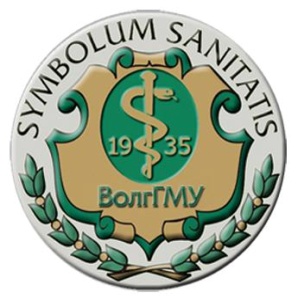 Федеральное государственное бюджетное образовательное учреждение высшего образования «Волгоградский государственный медицинский университет» Министерства здравоохранения  Российской ФедерацииКафедра социальной работы с курсом педагогики и образовательных технологий дополнительного профессионального образованияУчебная ознакомительная практикаНаправление подготовки: 39.03.02 «Социальная работа»ОК-1способностью использовать основы философских знаний для формирования  мировоззренческой позицииОК-2уметь логически верно, аргументировано и ясно строить устную и письменную речьОК-3быть готовым к сотрудничеству с коллегами, работе в коллективеОК-4быть способным находить организационно-управленческие решения в нестандартных ситуациях и готов нести за них ответственностьОК-5уметь использовать в своей деятельности нормативные правовые документыОК-6стремиться к саморазвитию, повышению квалификации и мастерстваОК-8осознавать социальную значимость своей будущей профессии, обладать высокой мотивацией к выполнению профессиональной деятельностиОПК-1способностью осознать социальную значимость своей будущей профессииОПК-9Способность представлять результаты научной и практической деятельности в формах отчетов, рефератов, публикаций и публичных обсужденийФедеральное государственное бюджетное образовательное учреждение высшего образования «Волгоградский государственный медицинский университет» Министерства здравоохранения  Российской ФедерацииКафедра социальной работы с курсом педагогики и образовательных технологий дополнительного профессионального образованияУчебная ознакомительная практикаНаправление подготовки: 39.03.02 «Социальная работа»Описание источникаЦель работы с источникомРезультаты (понимание, применение в деятельности)Примечания №n/nВремя наблюденияСодержание наблюдений за деятельностью специалистаСодержание наблюдений за деятельностью специалистаСодержание наблюдений за деятельностью специалистаИнтерпретация наблюденийПримечания№n/nВремя наблюденияЧто делаетКак делаетКакие качества, умения проявляетИнтерпретация наблюденийПримечанияНаименование мероприятия ДатаКоличество часов (общее количество часов 108 ч. )Отметка о выполненииРоспись ответственного лица (группового руководителя, руководителя базы практики, куратора практики и т.д.)